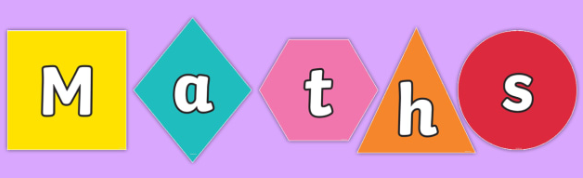 Homework: Hand out date: Friday 9th OctoberDue in date: Friday 16th October   Task One: Arithmetic Task LO -  count forwards in steps of 10.In class this week, we have been looking at counting in steps of 10 from 0. Choose a multiple of 10 and count forwards. Keep changing your starting number. Helpful hints:All multiples of 10 end in a 0.All multiples of 10 are even. Task Two: complete the worksheet provided and bring back to school ready to go through and mark in class on a Friday.  LO – count edges on 3d shapes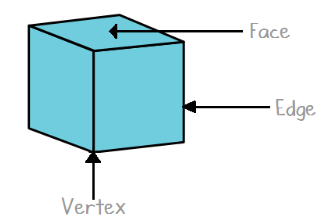 Video link – https://vimeo.com/428007789Please note the video is the same as last week. This week we are focusing on vertices (vertex).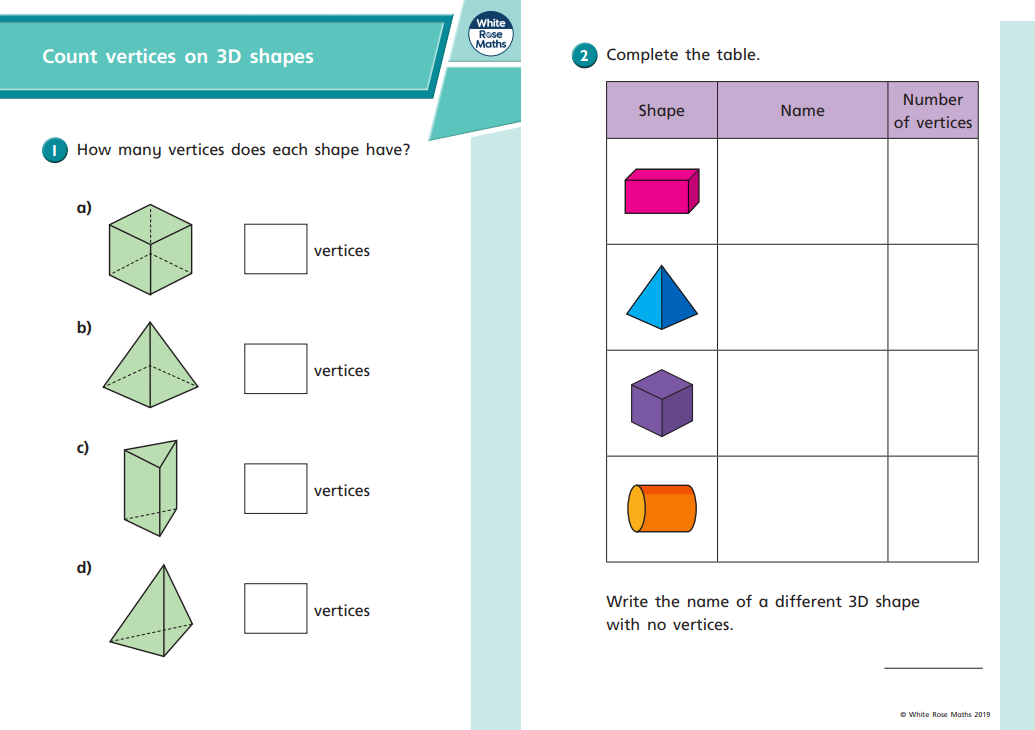 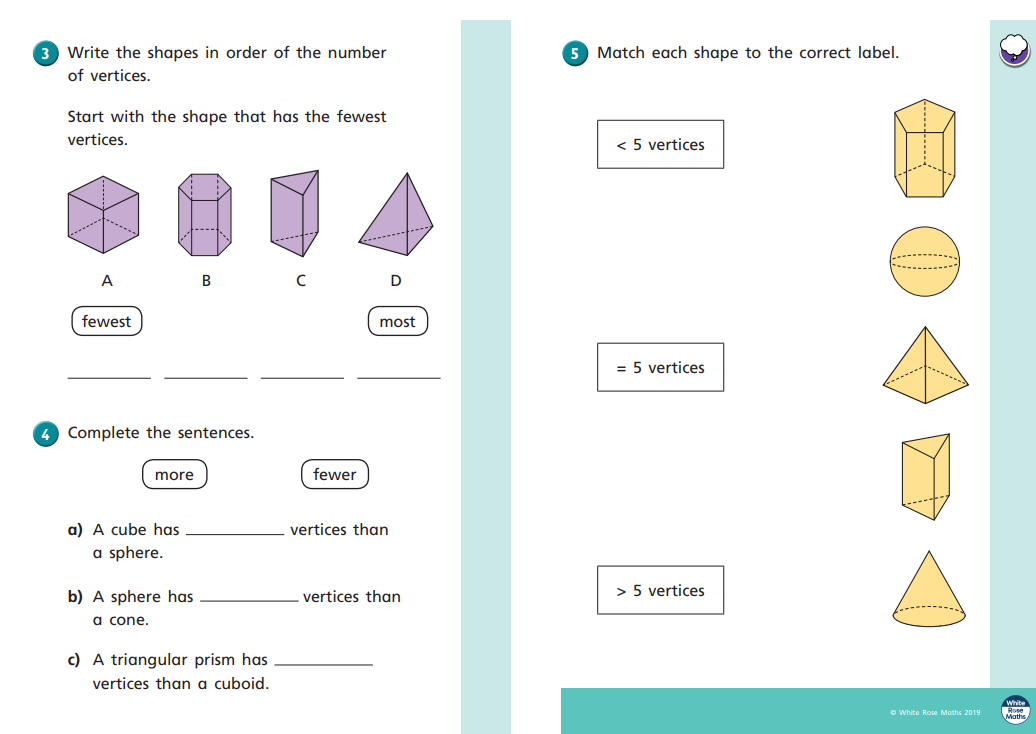 